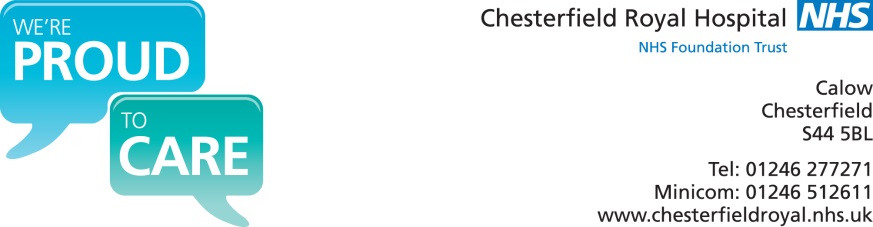 ‘CHANGING PLACES’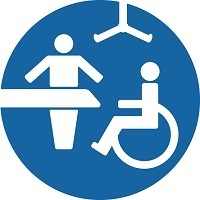 FACILITY AVAILABLE AT THIS HOSPITALLOCATED IN THE SCARSDALE WING 